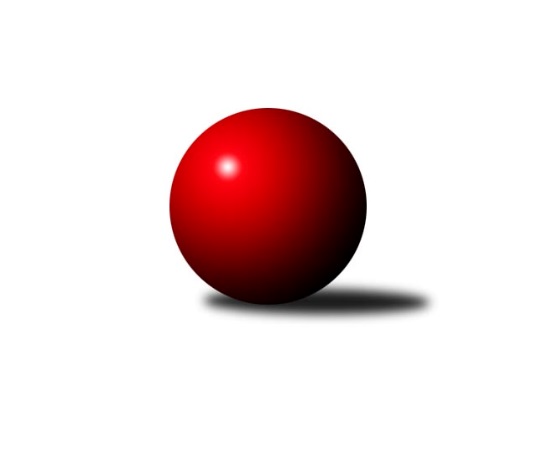 Č.7Ročník 2023/2024	4.11.2023Nejlepšího výkonu v tomto kole: 3559 dosáhlo družstvo: TJ Opava 3. KLM C 2023/2024Výsledky 7. kolaSouhrnný přehled výsledků:TJ Spartak Přerov B	- TJ Odry 	1:7	3338:3464	8.0:16.0	4.11.KK Vyškov B	- TJ Opava 	2:6	3300:3559	6.0:18.0	4.11.Loko Č. Třebová 	- KK Zábřeh B	2:6	3401:3426	9.0:15.0	4.11.KK Šumperk A	- TJ Sokol Luhačovice	5:3	3527:3474	13.0:11.0	4.11.TJ Spartak Bílovec	- TJ Sokol Bohumín 	3:5	3262:3288	12.0:12.0	4.11.Sokol Přemyslovice 	- KK Jiskra Rýmařov 	3:5	3210:3222	12.0:12.0	4.11.Tabulka družstev:	1.	TJ Opava	7	7	0	0	43.0 : 13.0 	102.0 : 66.0 	 3412	14	2.	KK Zábřeh B	7	6	0	1	39.0 : 17.0 	98.5 : 69.5 	 3364	12	3.	KK Jiskra Rýmařov	7	5	0	2	31.0 : 25.0 	92.0 : 76.0 	 3259	10	4.	TJ Odry	7	4	0	3	32.0 : 24.0 	90.0 : 78.0 	 3368	8	5.	KK Šumperk A	7	4	0	3	26.0 : 30.0 	71.5 : 96.5 	 3349	8	6.	TJ Sokol Luhačovice	7	3	1	3	29.0 : 27.0 	84.5 : 83.5 	 3369	7	7.	KK Vyškov B	7	3	0	4	26.0 : 30.0 	76.0 : 92.0 	 3283	6	8.	Sokol Přemyslovice	7	2	1	4	24.0 : 32.0 	80.0 : 88.0 	 3253	5	9.	TJ Spartak Přerov B	7	2	0	5	25.0 : 31.0 	82.5 : 85.5 	 3350	4	10.	TJ Sokol Bohumín	7	1	2	4	23.0 : 33.0 	81.0 : 87.0 	 3208	4	11.	Loko Č. Třebová	7	2	0	5	18.0 : 38.0 	70.5 : 97.5 	 3307	4	12.	TJ Spartak Bílovec	7	1	0	6	20.0 : 36.0 	79.5 : 88.5 	 3331	2Podrobné výsledky kola:	 TJ Spartak Přerov B	3338	1:7	3464	TJ Odry 	Michal Loučka	126 	 157 	 152 	129	564 	 2:2 	 531 	 127	136 	 137	131	Petr Dvorský	Martin Rédr *1	137 	 128 	 139 	121	525 	 2:2 	 542 	 132	143 	 138	129	Ondřej Gajdičiar	Vojtěch Venclík	148 	 157 	 133 	159	597 	 1:3 	 613 	 150	173 	 140	150	Martin Pavič	Zdeněk Macháček	138 	 143 	 103 	134	518 	 1:3 	 603 	 142	170 	 159	132	Marek Frydrych	Milan Kanda	141 	 156 	 144 	130	571 	 1:3 	 580 	 149	126 	 151	154	Jan Kučák	Martin Holas	135 	 147 	 139 	142	563 	 1:3 	 595 	 157	129 	 143	166	Michal Pavičrozhodčí: Jiří Divila, Stanislav Beňa st.střídání: *1 od 66. hodu Vladimír MánekNejlepší výkon utkání: 613 - Martin Pavič	 KK Vyškov B	3300	2:6	3559	TJ Opava 	Jiří Trávníček	154 	 124 	 155 	148	581 	 0:4 	 657 	 180	158 	 157	162	Petr Bracek	Pavel Zaremba	140 	 137 	 121 	151	549 	 0:4 	 639 	 145	158 	 167	169	Petr Wolf	Tomáš Vejmola	140 	 168 	 133 	115	556 	 2:2 	 564 	 146	141 	 126	151	Luděk Slanina	Jaroslav Zahrádka	129 	 127 	 128 	125	509 	 0:4 	 613 	 155	163 	 151	144	Michal Markus	Jan Večerka *1	137 	 148 	 129 	138	552 	 2:2 	 538 	 162	133 	 140	103	Milan Jahn	Luděk Rychlovský	136 	 142 	 144 	131	553 	 2:2 	 548 	 143	139 	 146	120	Tomáš Valíčekrozhodčí: Břetislav Láníkstřídání: *1 od 1. hodu Petr MatuškaNejlepší výkon utkání: 657 - Petr Bracek	 Loko Č. Třebová 	3401	2:6	3426	KK Zábřeh B	Jakub Sokol	138 	 147 	 134 	145	564 	 3:1 	 540 	 149	129 	 126	136	Libor Krejčí	Petr Holanec *1	125 	 124 	 109 	153	511 	 1:3 	 568 	 159	148 	 121	140	Tomáš Pěnička	Jiří Kmoníček	162 	 139 	 140 	152	593 	 1:3 	 596 	 150	149 	 142	155	Jan Körner	Adam Bezdíček	133 	 149 	 153 	141	576 	 1:3 	 587 	 149	153 	 140	145	Lukáš Horňák	Jan Kmoníček	140 	 158 	 156 	130	584 	 2:2 	 573 	 144	137 	 148	144	Milan Šula	Miloslav Hýbl	149 	 125 	 157 	142	573 	 1:3 	 562 	 152	133 	 129	148	Josef Sittarozhodčí: Jiří Hetych st.střídání: *1 od 65. hodu Jiří Hetych ml.Nejlepší výkon utkání: 596 - Jan Körner	 KK Šumperk A	3527	5:3	3474	TJ Sokol Luhačovice	Rostislav Biolek	153 	 148 	 135 	141	577 	 2:2 	 594 	 144	146 	 147	157	Milan Žáček	Jaroslav Sedlář	131 	 170 	 161 	147	609 	 4:0 	 527 	 126	139 	 122	140	Vratislav Kunc	Pavel Heinisch	130 	 136 	 125 	155	546 	 1:3 	 583 	 140	158 	 138	147	Tomáš Molek	Martin Macas	167 	 152 	 148 	143	610 	 2:2 	 591 	 145	142 	 151	153	Jiří Martinů	Jaroslav Vymazal	157 	 164 	 129 	174	624 	 3:1 	 583 	 129	151 	 164	139	Libor Slezák	Jaromír Rabenseifner	145 	 146 	 124 	146	561 	 1:3 	 596 	 157	153 	 148	138	Filip Lekešrozhodčí: Adam BělaškaNejlepší výkon utkání: 624 - Jaroslav Vymazal	 TJ Spartak Bílovec	3262	3:5	3288	TJ Sokol Bohumín 	Milan Zezulka	139 	 145 	 135 	137	556 	 2:2 	 537 	 145	132 	 138	122	Fridrich Péli	David Binar	128 	 130 	 133 	132	523 	 1:3 	 558 	 148	143 	 143	124	Aleš Kohutek	Antonín Fabík *1	119 	 112 	 143 	126	500 	 0:4 	 590 	 135	142 	 171	142	Petr Kuttler	Filip Sýkora	136 	 137 	 130 	138	541 	 2:2 	 559 	 166	130 	 149	114	Stanislav Sliwka	Tomáš Binar	137 	 147 	 168 	145	597 	 3:1 	 556 	 138	146 	 147	125	Karol Nitka	Petr Číž	145 	 128 	 133 	139	545 	 4:0 	 488 	 132	114 	 113	129	Jan Zaškolný *2rozhodčí: Lucie Kučákovástřídání: *1 od 61. hodu Vladimír Štacha, *2 od 61. hodu Jozef KuzmaNejlepší výkon utkání: 597 - Tomáš Binar	 Sokol Přemyslovice 	3210	3:5	3222	KK Jiskra Rýmařov 	Pavel Močár	130 	 128 	 131 	133	522 	 1:3 	 539 	 134	120 	 149	136	Antonín Sochor	Eduard Tomek	121 	 131 	 141 	158	551 	 3:1 	 527 	 149	130 	 124	124	Pavel Konštacký	Tomáš Fraus	131 	 129 	 125 	140	525 	 3:1 	 514 	 125	126 	 147	116	Ladislav Janáč	Jiří Šoupal	126 	 138 	 136 	130	530 	 2:2 	 542 	 149	133 	 129	131	Ladislav Stárek	Radek Grulich	123 	 158 	 139 	148	568 	 3:1 	 541 	 129	146 	 123	143	Jaroslav Tezzele	Jan Sedláček	123 	 129 	 135 	127	514 	 0:4 	 559 	 141	135 	 137	146	Petr Chlachularozhodčí: Jiří ZapletalNejlepší výkon utkání: 568 - Radek GrulichPořadí jednotlivců:	jméno hráče	družstvo	celkem	plné	dorážka	chyby	poměr kuž.	Maximum	1.	Petr Bracek 	TJ Opava 	603.30	387.1	216.2	2.0	5/5	(657)	2.	Michal Markus 	TJ Opava 	596.60	386.3	210.3	2.1	5/5	(634)	3.	Filip Lekeš 	TJ Sokol Luhačovice	592.17	391.2	201.0	2.8	3/4	(607)	4.	Tomáš Molek 	TJ Sokol Luhačovice	588.88	379.6	209.3	1.1	4/4	(610)	5.	Marek Frydrych 	TJ Odry 	588.58	391.7	196.9	4.5	4/5	(640)	6.	Tomáš Binar 	TJ Spartak Bílovec	586.20	380.7	205.5	3.4	3/3	(597)	7.	Martin Macas 	KK Šumperk A	585.40	393.7	191.7	3.9	5/5	(627)	8.	Michal Kudela 	TJ Spartak Bílovec	585.00	386.7	198.3	5.6	3/3	(600)	9.	Jakub Sokol 	Loko Č. Třebová 	579.75	386.8	192.9	2.9	4/4	(601)	10.	Jaroslav Vymazal 	KK Šumperk A	577.53	379.1	198.5	2.6	5/5	(624)	11.	Karel Chlevišťan 	TJ Odry 	574.92	367.6	207.3	3.0	4/5	(615)	12.	Lukáš Horňák 	KK Zábřeh B	574.00	375.8	198.2	2.9	4/4	(589)	13.	Ladislav Stárek 	KK Jiskra Rýmařov 	571.20	370.6	200.6	1.9	5/5	(605)	14.	Stanislav Beňa  ml.	TJ Spartak Přerov B	570.40	388.0	182.4	5.2	5/5	(582)	15.	Vojtěch Venclík 	TJ Spartak Přerov B	569.75	376.0	193.8	6.0	4/5	(597)	16.	Josef Sitta 	KK Zábřeh B	567.25	375.7	191.6	2.7	4/4	(589)	17.	Jan Körner 	KK Zábřeh B	567.13	366.1	201.1	4.3	4/4	(601)	18.	Michal Pavič 	TJ Odry 	566.20	373.9	192.3	2.7	5/5	(595)	19.	Petr Kuttler 	TJ Sokol Bohumín 	565.33	374.6	190.8	2.4	3/3	(590)	20.	Vratislav Kunc 	TJ Sokol Luhačovice	565.11	380.8	184.3	4.7	3/4	(615)	21.	Jan Večerka 	KK Vyškov B	563.00	374.1	188.9	5.8	4/5	(586)	22.	Zdeněk Macháček 	TJ Spartak Přerov B	562.83	387.8	175.1	8.6	4/5	(588)	23.	Jiří Martinů 	TJ Sokol Luhačovice	562.63	373.3	189.4	4.9	4/4	(591)	24.	Martin Pavič 	TJ Odry 	561.73	367.9	193.8	4.2	5/5	(613)	25.	Tomáš Pěnička 	KK Zábřeh B	561.50	371.8	189.8	3.9	4/4	(575)	26.	Milan Šula 	KK Zábřeh B	561.25	381.1	180.1	3.1	4/4	(579)	27.	Petr Číž 	TJ Spartak Bílovec	559.20	376.5	182.7	3.5	3/3	(599)	28.	Radek Grulich 	Sokol Přemyslovice 	558.25	370.6	187.6	3.4	4/4	(579)	29.	Jaromír Rabenseifner 	KK Šumperk A	557.80	373.6	184.2	4.1	5/5	(591)	30.	Rostislav Biolek 	KK Šumperk A	556.20	370.6	185.6	6.1	5/5	(577)	31.	Milan Žáček 	TJ Sokol Luhačovice	556.19	371.1	185.1	5.7	4/4	(594)	32.	Tomáš Vejmola 	KK Vyškov B	555.83	376.4	179.4	6.0	4/5	(585)	33.	Vladimír Mánek 	TJ Spartak Přerov B	555.50	367.8	187.8	6.3	4/5	(616)	34.	Petr Chlachula 	KK Jiskra Rýmařov 	555.17	376.7	178.5	6.0	4/5	(577)	35.	Eduard Tomek 	Sokol Přemyslovice 	554.11	363.4	190.7	3.3	3/4	(573)	36.	Tomáš Valíček 	TJ Opava 	553.73	372.3	181.4	5.9	5/5	(572)	37.	David Binar 	TJ Spartak Bílovec	552.13	367.1	185.0	4.7	3/3	(594)	38.	Jaroslav Tezzele 	KK Jiskra Rýmařov 	550.73	363.1	187.7	4.1	5/5	(590)	39.	Pavel Močár  ml.	Sokol Přemyslovice 	550.50	361.8	188.8	4.6	4/4	(584)	40.	Aleš Kohutek 	TJ Sokol Bohumín 	549.61	378.4	171.2	5.2	3/3	(573)	41.	Jiří Hetych  ml.	Loko Č. Třebová 	549.56	363.9	185.7	5.7	3/4	(565)	42.	Jan Kmoníček 	Loko Č. Třebová 	549.33	375.0	174.3	4.4	4/4	(605)	43.	Pavel Heinisch 	KK Šumperk A	547.00	365.9	181.1	5.9	4/5	(580)	44.	Jiří Konečný 	TJ Sokol Luhačovice	545.89	370.6	175.3	4.7	3/4	(578)	45.	Petr Holanec 	Loko Č. Třebová 	545.67	366.8	178.8	6.0	3/4	(589)	46.	Ondřej Gajdičiar 	TJ Odry 	545.60	365.7	179.9	5.6	5/5	(576)	47.	Adam Bezdíček 	Loko Č. Třebová 	544.00	374.9	169.1	7.4	4/4	(603)	48.	Milan Jahn 	TJ Opava 	543.75	373.5	170.3	6.0	4/5	(562)	49.	Jan Sedláček 	Sokol Přemyslovice 	543.58	364.0	179.6	3.1	4/4	(560)	50.	Petr Dvorský 	TJ Odry 	543.25	355.9	187.4	4.4	4/5	(560)	51.	Jiří Šoupal 	Sokol Přemyslovice 	542.56	365.8	176.8	5.4	4/4	(578)	52.	Antonín Sochor 	KK Jiskra Rýmařov 	542.30	355.7	186.6	4.0	5/5	(568)	53.	Milan Zezulka 	TJ Spartak Bílovec	540.33	372.0	168.3	5.0	2/3	(587)	54.	Karol Nitka 	TJ Sokol Bohumín 	540.00	371.3	168.7	6.0	3/3	(556)	55.	Miloslav Hýbl 	Loko Č. Třebová 	538.56	357.4	181.1	5.4	4/4	(579)	56.	Jaroslav Klus 	TJ Sokol Bohumín 	536.00	358.0	178.0	4.0	2/3	(559)	57.	Pavel Zaremba 	KK Vyškov B	535.60	373.3	162.3	5.6	5/5	(576)	58.	Fridrich Péli 	TJ Sokol Bohumín 	535.28	363.3	172.0	5.1	3/3	(554)	59.	Petr Večerka 	KK Vyškov B	532.20	363.6	168.6	6.3	5/5	(584)	60.	Stanislav Sliwka 	TJ Sokol Bohumín 	531.25	356.6	174.7	8.3	3/3	(568)	61.	Pavel Močár 	Sokol Přemyslovice 	528.00	360.4	167.6	6.5	4/4	(557)	62.	Filip Sýkora 	TJ Spartak Bílovec	527.08	371.5	155.6	7.8	3/3	(586)	63.	Jan Zaškolný 	TJ Sokol Bohumín 	525.88	349.9	176.0	4.5	2/3	(538)	64.	Antonín Fabík 	TJ Spartak Bílovec	525.17	351.7	173.5	8.8	2/3	(544)	65.	Petr Charník 	KK Jiskra Rýmařov 	518.75	366.8	152.0	12.3	4/5	(557)	66.	František Habrman 	KK Šumperk A	517.75	370.5	147.3	8.8	4/5	(530)	67.	Jozef Kuzma 	TJ Sokol Bohumín 	516.75	367.1	149.7	7.3	3/3	(543)		Petr Wolf 	TJ Opava 	600.17	405.7	194.5	4.3	3/5	(639)		Libor Slezák 	TJ Sokol Luhačovice	583.00	388.0	195.0	6.0	1/4	(583)		Jaroslav Sedlář 	KK Šumperk A	578.50	381.5	197.0	5.0	1/5	(609)		Jiří Trávníček 	KK Vyškov B	577.67	374.4	203.2	4.3	3/5	(606)		Vlastimil Bělíček 	TJ Spartak Přerov B	576.00	368.5	207.5	2.5	2/5	(588)		Eduard Varga 	KK Vyškov B	570.83	389.8	181.0	3.8	3/5	(588)		Martin Holas 	TJ Spartak Přerov B	569.67	371.7	198.0	5.3	3/5	(594)		Jiří Kmoníček 	Loko Č. Třebová 	563.83	378.3	185.5	4.2	2/4	(596)		Jiří Flídr 	KK Zábřeh B	559.83	375.8	184.0	4.8	2/4	(579)		Luděk Slanina 	TJ Opava 	557.67	368.3	189.3	4.3	3/5	(605)		Milan Kanda 	TJ Spartak Přerov B	557.50	382.7	174.8	6.8	3/5	(572)		Martin Rédr 	TJ Spartak Přerov B	552.00	383.0	169.0	5.5	2/5	(553)		Miroslav Smrčka 	KK Šumperk A	550.50	388.0	162.5	8.5	1/5	(563)		Daniel Ševčík  st.	TJ Odry 	546.00	383.0	163.0	12.0	1/5	(546)		Jan Kučák 	TJ Odry 	544.67	376.3	168.3	8.3	3/5	(580)		Miroslav Stuchlík 	TJ Opava 	542.00	342.0	200.0	4.0	1/5	(542)		Michal Loučka 	TJ Spartak Přerov B	541.22	371.0	170.2	6.4	3/5	(568)		Tomáš Fraus 	Sokol Přemyslovice 	541.00	360.0	181.0	5.0	1/4	(557)		Vojtěch Rozkopal 	TJ Odry 	540.00	366.0	174.0	7.0	1/5	(540)		Luděk Rychlovský 	KK Vyškov B	538.33	364.7	173.7	4.3	3/5	(564)		Milan Vymazal 	KK Šumperk A	537.00	361.0	176.0	10.0	1/5	(537)		Libor Krejčí 	KK Zábřeh B	536.17	370.3	165.8	7.0	2/4	(547)		Libor Daňa 	TJ Spartak Přerov B	535.50	361.5	174.0	7.0	2/5	(545)		Michal Blažek 	TJ Opava 	532.00	359.0	173.0	6.9	3/5	(594)		Petr Matuška 	KK Vyškov B	531.00	361.0	170.0	9.5	2/5	(552)		Tomáš Chárník 	KK Jiskra Rýmařov 	531.00	369.5	161.5	7.5	2/5	(555)		Patrik Vémola 	KK Šumperk A	531.00	371.0	160.0	12.0	1/5	(531)		Ladislav Janáč 	KK Jiskra Rýmařov 	528.00	369.1	158.9	7.2	3/5	(570)		Miroslav Hvozdenský 	TJ Sokol Luhačovice	521.50	350.3	171.3	3.0	2/4	(564)		Pavel Konštacký 	KK Jiskra Rýmařov 	521.00	356.5	164.5	8.5	2/5	(527)		Karel Máčalík 	TJ Sokol Luhačovice	520.50	364.8	155.7	9.3	2/4	(571)		Marek Kankovský 	Sokol Přemyslovice 	516.00	349.0	167.0	6.0	1/4	(516)		Jaroslav Zahrádka 	KK Vyškov B	509.00	361.0	148.0	17.0	1/5	(509)		Lukáš Vybíral 	Sokol Přemyslovice 	503.00	368.0	135.0	8.0	1/4	(503)		Michal Oščádal 	Sokol Přemyslovice 	479.00	343.0	136.0	9.0	1/4	(479)Sportovně technické informace:Starty náhradníků:registrační číslo	jméno a příjmení 	datum startu 	družstvo	číslo startu8924	Vladimír Štacha	04.11.2023	TJ Spartak Bílovec	1x26301	Pavel Konštacký	04.11.2023	KK Jiskra Rýmařov 	2x14106	Jaroslav Sedlář	04.11.2023	KK Šumperk A	2x17247	Petr Matuška	04.11.2023	KK Vyškov B	2x23693	Jaroslav Zahrádka	04.11.2023	KK Vyškov B	1x
Hráči dopsaní na soupisku:registrační číslo	jméno a příjmení 	datum startu 	družstvo	Program dalšího kola:8. kolo11.11.2023	so	10:00	TJ Sokol Luhačovice - TJ Spartak Přerov B	11.11.2023	so	11:30	KK Zábřeh B - KK Šumperk A	11.11.2023	so	13:30	TJ Odry  - KK Vyškov B	11.11.2023	so	13:30	TJ Sokol Bohumín  - Loko Č. Třebová 	11.11.2023	so	14:00	KK Jiskra Rýmařov  - TJ Opava 	11.11.2023	so	14:30	Sokol Přemyslovice  - TJ Spartak Bílovec	Nejlepší šestka kola - absolutněNejlepší šestka kola - absolutněNejlepší šestka kola - absolutněNejlepší šestka kola - absolutněNejlepší šestka kola - dle průměru kuželenNejlepší šestka kola - dle průměru kuželenNejlepší šestka kola - dle průměru kuželenNejlepší šestka kola - dle průměru kuželenNejlepší šestka kola - dle průměru kuželenPočetJménoNázev týmuVýkonPočetJménoNázev týmuPrůměr (%)Výkon3xPetr BracekTJ Opava6573xPetr BracekTJ Opava116.836571xPetr WolfTJ Opava6391xPetr WolfTJ Opava113.636394xJaroslav VymazalŠumperk A6241xMartin PavičOdry111.666132xMartin PavičOdry6133xJaroslav VymazalŠumperk A110.246243xMichal MarkusTJ Opava6134xMarek FrydrychOdry109.846033xMartin MacasŠumperk A6105xMichal MarkusTJ Opava109.01613